		Civitas Academy Bulletin08/01/18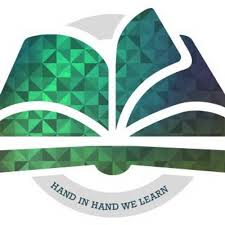 Welcome from Mr WiederMy name is Mark Wieder and I am the new Head of School at Civitas. I will be taking the lead in the day to day running of the school. I firmly believe in strong home-school relationships and the positive impact that this has on a child’s education. Over the next few weeks, I will look forward to meeting the school community. On Monday 15th January at 2:45pm, I will be hosting a question and answer session in the hall. Parents and guardians are welcome to attend. This would be an ideal time to tell me what the school is currently doing well and what it could do better. In the meantime, I will be on the playground daily, so please come and say hello. AttendanceThe key to success in school is to attend regularly. As a school we have a target of a minimum of 97% attendance. Congratulations to all of the children that met or exceeded this target last term. This half-term, Reading Borough Council have agreed to fund an attendance challenge where a child that attends school every day that week earns 5p for the school. An additional 1p is provided if that child arrives without being late all week. At Civitas we intend to donate the money to charity. Reading Borough Council have also kindly agreed to donate small prizes to the class that earns the most money this half-term.When attendance falls below 95%, Reading Borough Council becomes involved through the Education Welfare Officer attached to the school. This could involve a phone call, letter or a home visit. There is often a target set for improvement with an agreed review date.If attendance drops below 90%, a child is deemed as persistently absent by the government. This level of absence is concerning as it means on average a child is missing at least one day of school every two weeks. Thank you for your support in ensuring that your child maintains a high level of attendance.UniformIt is great to see so many of the children dressed smartly in the Civitas uniform. I would like to take the opportunity to make a couple of reminders. Your child should be wearing:Black Civitas jumperWhite polo shirtGrey or black trousersBlack shoesIf your child has long hair it should be tied back. Please ensure that your child is not wearing jewellery on P.E. days.Curriculum MeetingOn Friday 12th January, your child’s class teacher will be hosting a meeting between 3:30pm and 4pm to outline what is being taught this term. You will have the opportunity to meet your child’s teachers, find out what their topics are and what they will be learning. If you need to attend more than one meeting, information sheets will be available.